Wniosek o przyjęcie dziecka 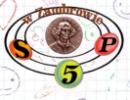 do Szkoły Podstawowej Nr 5 w Zambrowiena rok szkolny 2020 /2021Wypełniony wniosek należy złożyć kancelarii szkoły w terminie 20 kwietnia - 6 maja 2020 r.  Załączniki:………………………………………………………………………………………….………………………………………………………………………………………….KLAUZULA INFORMACYJNA DOT. OCHRONY DANYCH OSOBOWYCHW związku z realizacją wymogów Rozporządzenia Parlamentu Europejskiego i Rady (UE) 2016/679 z dnia 27 kwietnia 2016r. w sprawie ochrony osób fizycznych w związku z przetwarzaniem danych osobowych i w sprawie swobodnego przepływu takich danych oraz uchylenia dyrektywy 95/46/WE (ogólne rozporządzenie o ochronie danych) informujemy, o zasadach przetwarzania danych osobowych Państwa i Państwa dzieci i o przysługujących w związku z tym prawach.Administratorem Państwa danych osobowych oraz Państwa dzieci jest:DYREKTOR SZKOŁY PODSTAWOWEJ NR 5 W ZAMBROWIEul. Prymasa Stefana Wyszyńskiego 6A18-300 ZambrówW przypadku pytań dotyczących sposobu i zakresu przetwarzania danych, a także w celu realizacji przysługujących Państwu uprawnień, prosimy o kontakt z IOD za pomocą adresu mail: inspektorochronydanych@kowalczyk.proPaństwa dane osobowe zbierane i przetwarzane są w celu przeprowadzenia rekrutacji dzieci do Szkoły Podstawowej Nr 5 w Zambrowie na podstawie art. 131 ust.  2, art. 151 Ustawy z dnia 14 grudnia 2016 r. Prawo oświatowe oraz na podstawie uchwały Nr 139/XXV/17 Rady Miasta Zambrów z dnia 21 lutego 2017 r. w sprawie ustalenia kryteriów wraz z liczbą punktów w postępowaniu rekrutacyjnym do klasy pierwszej publicznej szkoły podstawowej prowadzonej przez Gminę Miasto Zambrów dla kandydatów zamieszkałych poza obwodem szkoły w przypadku gdy szkoła podstawowa dysponuje wolnymi miejscami. Odbiorcami Państwa danych osobowych mogą być inne Szkoły Podstawowe w Zambrowie wg wskazanych przez Państwa preferencji oraz organ prowadzący – Gmina Miasto Zambrów.  Państwa dane osobowe zawarte we wniosku od momentu pozyskania będą przechowywane przez okres zgodny z Jednolitym Rzeczowym Wykazem Akt tj. rok od czasu zakończenia rekrutacji.W związku z przetwarzaniem danych przysługują Państwu następujące uprawnienia:-	prawo dostępu do własnych danych osobowych, w tym prawo do uzyskania kopii tych danych;-	prawo do sprostowania (poprawiania) danych, w przypadku, gdy dane osobowe są nieprawidłowe bądź niekompletne;-	w uzasadnionych przypadkach prawo do usunięcia oraz prawo do ograniczenia przetwarzania danych.  Podanie przez Panią/Pana danych osobowych jest obowiązkowe ze względu na w/w przepisy prawa. Ma Pani/Pan prawo wniesienia skargi do organu nadzorczego tj. Prezesa Urzędu Ochrony Danych Osobowych, gdy uznają Państwo, iż przetwarzanie danych osobowych, które Państwa dotyczą narusza przepisy ogólnego rozporządzenia o ochronie danych osobowych z dnia 27 kwietnia 2016r.Załącznik nr 1 do Wniosku Zambrów, dnia ……………………….………………………………………(imię i nazwisko składającego oświadczenie) OŚWIADCZENIE RODZICA KANDYDATA 
SZKOŁY PODSTAWOWEJ NR 5 W ZAMBROWIEW związku z ubieganiem się o przyjęcie dziecka do Szkoły Podstawowej Nr 5 w Zambrowie oświadczam, że:dziecko zamieszkuje na terenie Miasta Zambrów;dziecko posiada rodzeństwo w szkole – …………………………………………………………..       (imię i nazwisko rodzeństwa oraz klasa, do której uczęszcza)miejsce pracy rodzica znajduje się w obwodzie szkoły – ……………………………………………………………………………………………………………………………………………………………………………………………………(nazwa zakładu pracy oraz adres) matka/ojciec dziecka jest absolwentem szkoły. Jestem świadoma/y odpowiedzialności karnej za złożenie fałszywego oświadczenia.……………………………………(czytelny podpis rodzica – wnioskodawcy)  Data złożenia wniosku:DANE OSOBOWE DZIECKADANE OSOBOWE DZIECKADANE OSOBOWE DZIECKADANE OSOBOWE DZIECKADANE OSOBOWE DZIECKADANE OSOBOWE DZIECKADANE OSOBOWE DZIECKADANE OSOBOWE DZIECKAPESELNazwiskoImię/ImionaData urodzeniaMiejsce urodzeniaMiejsce urodzeniaMiejsce urodzeniaADRES ZAMIESZKANIA DZIECKAADRES ZAMIESZKANIA DZIECKAADRES ZAMIESZKANIA DZIECKAADRES ZAMIESZKANIA DZIECKAADRES ZAMIESZKANIA DZIECKAADRES ZAMIESZKANIA DZIECKAADRES ZAMIESZKANIA DZIECKAADRES ZAMIESZKANIA DZIECKAMiastoUlicaUlicaNr domu / mieszkaniaGminaGminaDANE OSOBOWE RODZICÓW / PRAWNYCH OPIEKUNÓWDANE OSOBOWE RODZICÓW / PRAWNYCH OPIEKUNÓWDANE OSOBOWE RODZICÓW / PRAWNYCH OPIEKUNÓWDANE OSOBOWE RODZICÓW / PRAWNYCH OPIEKUNÓWDANE OSOBOWE RODZICÓW / PRAWNYCH OPIEKUNÓWDANE OSOBOWE RODZICÓW / PRAWNYCH OPIEKUNÓWDANE OSOBOWE RODZICÓW / PRAWNYCH OPIEKUNÓWDANE OSOBOWE RODZICÓW / PRAWNYCH OPIEKUNÓWMATKAMATKAMATKAMATKAMATKAMATKAMATKAMATKAImięImięNazwiskoNazwiskoMiastoMiastoUlicaUlicaNr domu / mieszkaniaNr domu / mieszkaniaGminaGminatelefon do kontaktutelefon do kontaktuadres e-mailadres e-mailOJCIECOJCIECOJCIECOJCIECOJCIECOJCIECOJCIECOJCIECImięImięNazwiskoNazwiskoMiastoMiastoUlicaUlicaNr domu / mieszkaniaNr domu / mieszkaniaGminaGminatelefon do kontaktutelefon do kontaktuadres e-mailadres e-mailPOSTĘPOWANIE REKRUTACYJNE – PROSZĘ ZAZNACZYĆ ODPOWIEDNIĄ SYSTUACJĘ RODZINNĄ I DOŁĄCZYĆ DOKUMENTY POTWIERDZAJĄCE.POSTĘPOWANIE REKRUTACYJNE – PROSZĘ ZAZNACZYĆ ODPOWIEDNIĄ SYSTUACJĘ RODZINNĄ I DOŁĄCZYĆ DOKUMENTY POTWIERDZAJĄCE.POSTĘPOWANIE REKRUTACYJNE – PROSZĘ ZAZNACZYĆ ODPOWIEDNIĄ SYSTUACJĘ RODZINNĄ I DOŁĄCZYĆ DOKUMENTY POTWIERDZAJĄCE.POSTĘPOWANIE REKRUTACYJNE – PROSZĘ ZAZNACZYĆ ODPOWIEDNIĄ SYSTUACJĘ RODZINNĄ I DOŁĄCZYĆ DOKUMENTY POTWIERDZAJĄCE.POSTĘPOWANIE REKRUTACYJNE – PROSZĘ ZAZNACZYĆ ODPOWIEDNIĄ SYSTUACJĘ RODZINNĄ I DOŁĄCZYĆ DOKUMENTY POTWIERDZAJĄCE.POSTĘPOWANIE REKRUTACYJNE – PROSZĘ ZAZNACZYĆ ODPOWIEDNIĄ SYSTUACJĘ RODZINNĄ I DOŁĄCZYĆ DOKUMENTY POTWIERDZAJĄCE.POSTĘPOWANIE REKRUTACYJNE – PROSZĘ ZAZNACZYĆ ODPOWIEDNIĄ SYSTUACJĘ RODZINNĄ I DOŁĄCZYĆ DOKUMENTY POTWIERDZAJĄCE.POSTĘPOWANIE REKRUTACYJNE – PROSZĘ ZAZNACZYĆ ODPOWIEDNIĄ SYSTUACJĘ RODZINNĄ I DOŁĄCZYĆ DOKUMENTY POTWIERDZAJĄCE.KRYTERIA PRZYJĘĆKRYTERIA PRZYJĘĆKRYTERIA PRZYJĘĆKRYTERIA PRZYJĘĆZAZNACZENIA (X)ZAZNACZENIA (X)ZAZNACZENIA (X)UWAGI KOMISJIUWAGI KOMISJIDziecko zamieszkuje na terenie Miasta ZambrówDziecko zamieszkuje na terenie Miasta ZambrówDziecko zamieszkuje na terenie Miasta ZambrówDziecko zamieszkuje na terenie Miasta ZambrówDziecko posiada rodzeństwo w szkole3Dziecko posiada rodzeństwo w szkole3Dziecko posiada rodzeństwo w szkole3Dziecko posiada rodzeństwo w szkole3Niepełnosprawność dzieckaNiepełnosprawność dzieckaNiepełnosprawność dzieckaNiepełnosprawność dzieckaMiejsce pracy rodzica znajduje się w obwodzie szkoły3Miejsce pracy rodzica znajduje się w obwodzie szkoły3Miejsce pracy rodzica znajduje się w obwodzie szkoły3Miejsce pracy rodzica znajduje się w obwodzie szkoły3 Rodzic dziecka jest absolwentem szkoły3 Rodzic dziecka jest absolwentem szkoły3 Rodzic dziecka jest absolwentem szkoły3 Rodzic dziecka jest absolwentem szkoły3WSKAZANIE KOLEJNOŚCI WYBRANYCH PLACÓWEKWSKAZANIE KOLEJNOŚCI WYBRANYCH PLACÓWEKWSKAZANIE KOLEJNOŚCI WYBRANYCH PLACÓWEKSZKOŁAOZNACZENIE KOLEJNOŚCI (1-3)UWAGI KOMISJISzkoła Podstawowa Nr 5 W ZambrowieUl. Wyszyńskiego 6a, 18-300 Zambrów1Szkoła Podstawowa Nr 3 W ZambrowieUl. Magazynowa 13, 18-300 ZambrówSzkoła Podstawowa Nr 4 W ZambrowieUl. Marii Konopnickiej 13, 18-300 ZambrówMIEJSCE NA ADNOTACJE URZĘDOWE 
(wypełnia Szkoła Podstawowa Nr 5 w Zambrowie)data i potwierdzenie wpłynięcia wniosku: